万科物业2020届校园招聘简章万科物业简介我们  是国内领先的“城乡建设与生活服务商”万科企业股份有限公司的重要组成部分我们  是国内规模领先、兼具最佳服务品质及客户口碑的物业服务领航企业我们  连续10年被评为“中国物业管理综合实力TOP100企业”榜首我们  布局全国83个最具发展潜力的大中城市，服务项目共计2844个我们  合同面积突破5.3亿平方米，服务客户人口数超过1584万，致力于客户资产的保值增值我们  推出万物成长业务，围绕智慧社区、餐饮、养老、家装、仓储等为用户创造便捷、时尚的生活体验我们  将新兴技术研发应用到物业管理中，使“所有项目都有经纬度，所有设备都有身份证”我们  依托移动互联网对8万余名员工进行管理，使“每个员工都有二维码，每个岗位都有经验值”我们  整合并分享自身优势，依托合伙人机制、推出“睿服务”体系，让物业服务更简单我们  是“万科物业”了解万物生万科物业是物业行业领导者孕育的摇篮，多年来培养了众多行业的领导者。万科物业十分重视人才培养，尤其重视应届毕业生的培养。“万物生”是万科物业校园招聘应届毕业生的统称，是能为万科物业带来不断新鲜活力与激情的团体。万科物业2020届校园招聘“万科物业2020届校园招聘”于2019年9月正式启动，万科物业将采用“一站招全国”的模式在全国62个大中城市提供1000个就业岗位，万科物业将于10月中旬，在广州、长沙、珠海、福州、成都、南昌、南京、苏州、上海、武汉、西安、兰州、郑州、青岛、太原、沈阳、长春17个主站点城市，南宁、佛山、东莞、厦门、重庆、昆明、贵阳、乌鲁木齐、杭州、宁波、温州、合肥、无锡、镇江、南通、济南、烟台、天津、北京、大连、哈尔滨21个副站点城市举办现场招聘会。岗位信息工作地点北京、天津、太原、唐山、成都、贵阳、昆明、重庆、乌鲁木齐、广州、东莞、深圳、惠州、清远、佛山、中山、珠海、南宁、桂林、长沙、杭州、宁波、南昌、温州、嘉兴、绍兴、台州、合肥、芜湖、南京、镇江、扬州、徐州、青岛、济南、烟台、威海、福州、莆田、厦门、泉州、漳州、上海、南通、海南、大连、沈阳、鞍山、苏州、无锡、常州、武汉、宜昌、西安、兰州、西宁、银川、郑州、长春、吉林、哈尔滨、抚顺校园招聘流程网申——宣讲会——简历筛选——无领导小组面试——HR面试——线上测评——专业面试——终审各站点QQ沟通群备注：了解更多宣讲会信息、校招行程，请加入QQ群随时关注。假如，加入万科物业，你将会登上广阔的事业舞台改变千万业主的生活方式用最聪明的头脑挑战物联网最有价值的问题站在金字塔尖的朝阳行业，助力中国物业发展在简单的氛围里工作良好的沟通环境：十二条沟通渠道阳光透明的工作氛围：用人唯贤、举贤避亲简单的人际关系：职工委员会、共济会、关爱计划、职员互助理财计划为事业提升的速度惊叹优秀人才脱颖而出：海豚行动、完善的晋升机制内部流动平台、事业合伙人机制 、内部创业机制，三种职业发展道路站在物业行业最前沿，掌握最领先的产品、技术、理念，获得快速学习和成长拥有完善的薪酬福利为卓越加薪： 市场化原则，一份耕耘，一份收获全面的健康计划：每人每年200公里跑步计划，年度免费体检薪酬福利：工资、奖金、持股计划、通讯补贴、额外带薪年休假、员工宿舍（短期过渡）、内部购房折扣、五险一金在线投递简历请登录http://rc.vanke.com/positions/search?channel=2&brand=528或扫描下方二维码了解职位信息，进行简历投递。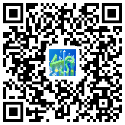 了解更多万科物业招聘信息请关注万科物业招聘公众号：“万科物业招聘”（扫描下方二维码加关注）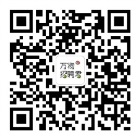 